Lokaal Antwaarpse Katapultclub en DC ChivasCoördinaten GPS: 51°12'58.2"N 4°29'16.5"E.5"EBezoekers rijden via ingang A naar de parking. Dan ga je te voet en volg de pijlen naar ons lokaal (nr 10 op het plan).Leveranciers kunnen mits toelating (camera) via ingang B naar ons lokaal (10) komen.Officieel adres: Antwerpse Sportvereniging VZW, Ruggeveldlaan 488/10 te 2100 Deurne (Antwerpen).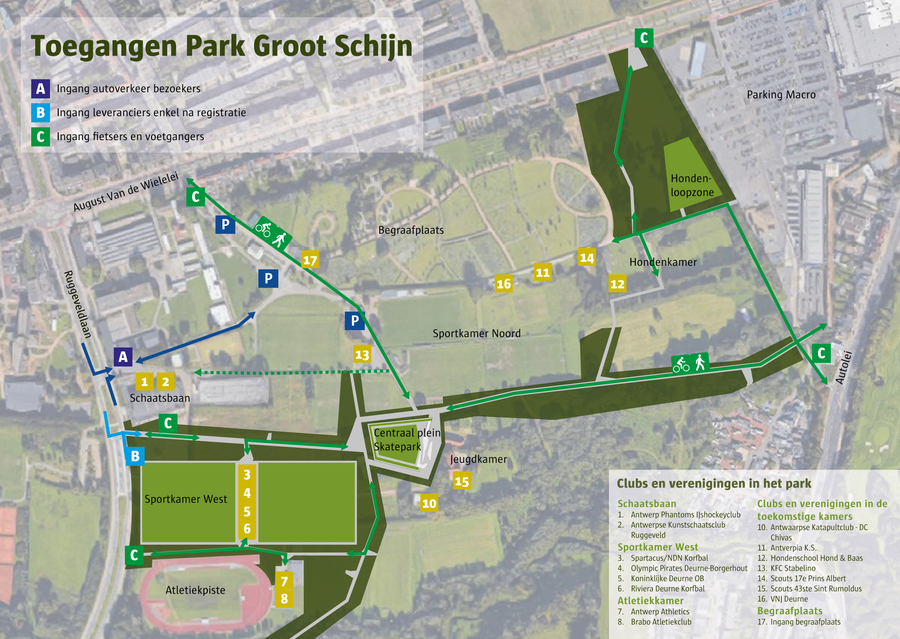 